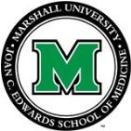 Student Name:MS-1	MS-2Clinician Name:Date:   	Program Evaluation:My favorite aspect of my early clinical experience was:My least favorite aspect of my early clinical experience was:My overall satisfaction rating for my early clinical experience is:Completion Deadline for Fall Semester:	December 31Completion Deadline for Spring Semester:	May 31Return this form to Laura Christopher, Asst. Director of Academic and Career Serviceschristopherl@marshall.edu or fax 304-691-1727. CMEs will be awarded upon receipt of documentation.Thank you for your time!DateHoursDateHoursDateHoursDateHoursClinical ExperienceFacultySignatureDateHoursDateHoursDateHoursDateHoursClinicalExperienceFacultySignatureVeryDissatisfiedDissatisfiedNeutralSatisfiedVery Satisfied